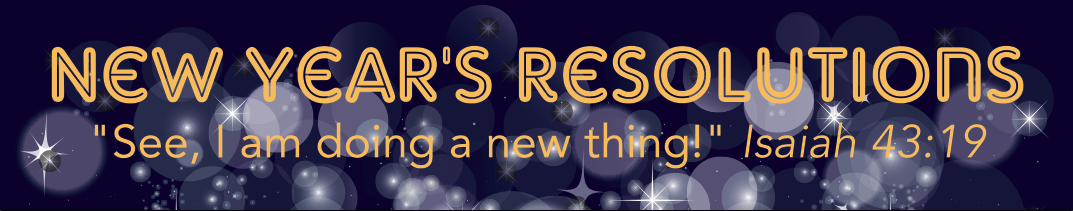 - Life Management Resolutions - 
Wayne & Delia FeagleyCOMMITMENT TO SERVING GODPsalm 37:7,  Surrender yourself to the Lord, and wait patiently for him (GWT)Galations 2:20,  I have been crucified with Christ and I no longer live, but Christ lives in me. The life I now live in the body, I live by faith in the Son of God, who loved me and gave himself for me.Discussion:  Which of these words best describes your journey?COMMITMENT TO MARRIAGE – MANAGING USProverbs 31: 10-11   The Wife of Noble Character10 A wife of noble character who can find? She is worth far more than rubies. 11 her husband has full confidence in her and lacks nothing of value.Ephesians 5:22-27 22 Wives, submit yourselves to your own husbands as you do to the Lord. 23 For the husband is the head of the wife as Christ is the head of the church, his body, of which he is the Savior. 24 Now as the church submits to Christ, so also wives should submit to their husbands in everything.25 Husbands, love your wives, just as Christ loved the church and gave himself up for her 26 to make her holy, cleansing[a] her by the washing with water through the word, 27 and to present her to himself as a radiant church, without stain or wrinkle or any other blemish, but holy and blameless.Discussion:  At your table, please share a communication tip of your own that you’ve found helpful.COMMITMENT TO OUR FAMILY – MANAGING A BLENDED FAMILY 1 Corinthians 13:7 (ESV)7 Love bears all things, believes all things, hopes all things, endures all things.Matthew 1:20 (NIV)20 But after he had considered this, an angel of the Lord appeared to him in a dream and said, “Joseph son of David, do not be afraid to take Mary home as your wife, because what is conceived in her is from the Holy Spirit.Blended Families meets Wednesdays, 7-8:30pm in Room D1. 
Free childcare is available3crosses.org/blendedfamilies
510.537.4690 x524
blendedfamilies@3crosses.orgWanderingSurrenderingDiscoveringPurpose